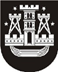 KLAIPĖDOS MIESTO SAVIVALDYBĖS TARYBASPRENDIMASDĖL SUTIKIMO PERIMTI VALSTYBĖS TURTĄ 2017 m. spalio 19 d. Nr. T2-246KlaipėdaVadovaudamasi Lietuvos Respublikos vietos savivaldos įstatymo 6 straipsnio 17 punktu, Lietuvos Respublikos valstybės ir savivaldybių turto valdymo, naudojimo ir disponavimo juo įstatymo 6 straipsnio 2 punktu, 12 straipsnio 2 dalimi, 20 straipsnio 1 dalies 4 punktu ir atsižvelgdama į Lietuvos Respublikos sveikatos ministerijos 2017 m. liepos 18 d. raštą Nr. (6.47-13) 10-6042 „Dėl valstybės turto perėmimo“ ir 2017 m. rugpjūčio 24 d. raštą Nr. (6.47-13) 10-6918 „Dėl valstybės turto perėmimo“, Klaipėdos miesto savivaldybės taryba nusprendžia:1. Sutikti perimti Klaipėdos miesto savivaldybės nuosavybėn savarankiškosioms savivaldybės funkcijoms įgyvendinti valstybei nuosavybės teise priklausantį ir šiuo metu Lietuvos Respublikos sveikatos apsaugos ministerijos patikėjimo teise valdomą turtą:1.1. ilgalaikį materialųjį turtą, kurio bendra įsigijimo vertė – 3 546 512,38 Eur (trys milijonai penki šimtai keturiasdešimt šeši tūkstančiai penki šimtai dvylika eurų trisdešimt aštuoni centai), likutinė vertė 2017-10-31 – 74 300,94 Eur (septyniasdešimt keturi tūkstančiai trys šimtai eurų devyniasdešimt keturi centai), nurodytą 1, 2 ir 5 prieduose;1.2. ilgalaikį nematerialųjį turtą, kurio bendra įsigijimo vertė – 704 854,43 Eur (septyni šimtai keturi tūkstančiai aštuoni šimtai penkiasdešimt keturi eurai keturiasdešimt trys centai), likutinė vertė 2017-10-31 – 00,0 Eur (nulis eurų nulis centų), nurodytą 3 priede;1.3. trumpalaikį materialųjį turtą, kurio bendra vertė – 88 520,12 Eur (aštuoniasdešimt aštuoni tūkstančiai penki šimtai dvidešimt eurų dvylika centų), nurodytą 4 priede.2. Perduoti sprendimo 1 punkte nurodytą turtą, jį perėmus savivaldybės nuosavybėn, Klaipėdos miesto savivaldybės administracijai valdyti, naudoti ir disponuoti patikėjimo teise.3. Įgalioti Klaipėdos miesto savivaldybės administracijos direktorių savivaldybės vardu pasirašyti sprendimo 1 punkte nurodyto turto perdavimo ir priėmimo aktą.4. Skelbti šį sprendimą Klaipėdos miesto savivaldybės interneto svetainėje. Savivaldybės merasVytautas Grubliauskas